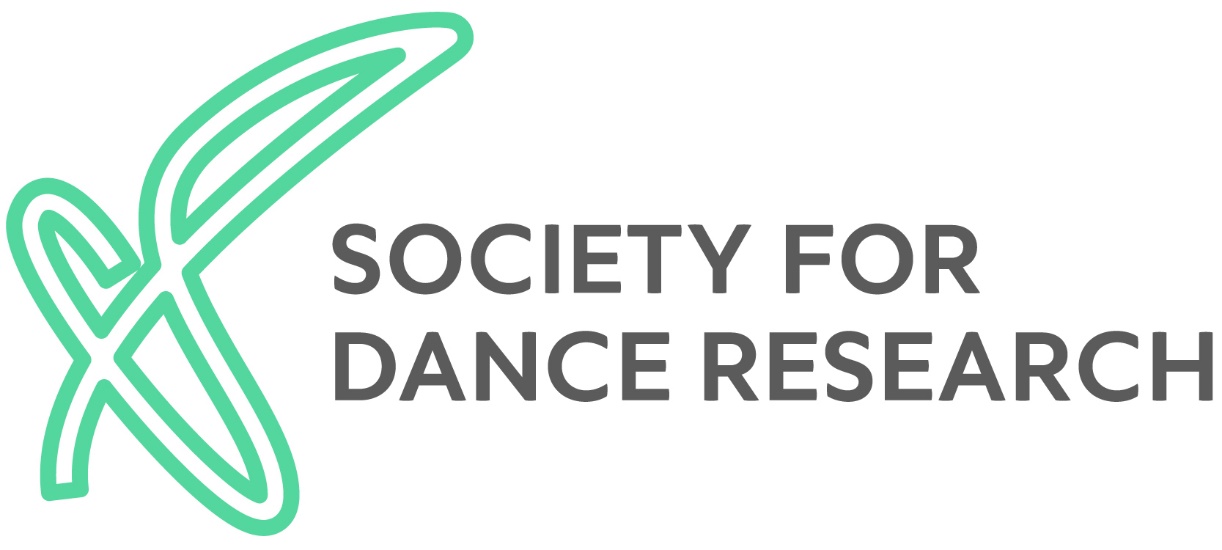 Committee Elections 2020Ballot Paper – Ordinary Member RolePlease cast a maximum of 3 votes, indicating your preferred candidates with an ‘x’Lee DevallVicky HunterLynsey McCullochLise Uytterhoeven